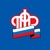 Пенсионный фонд Российской ФедерацииПФР с начала года направил 162,5 млрд рублей по заявлениям семей о распоряжении материнским капиталом. Самым популярным направлением программы остается улучшение жилищных условий. Более 387 тыс. обратившихся в ПФР родителей (61% от всех) распорядились средствами на эти цели, в связи с чем было выделено больше 148 млрд рублей.

Подробнее: pfr.gov.ru/press_center/~2022/06/29/237561.

Всё об условиях получения сертификата на материнский капитал и способах распоряжения, читайте на нашем сайте: pfr.gov.ru/grazhdanam/msk/.

#ПФР #важнознать #материнскийкапитал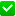 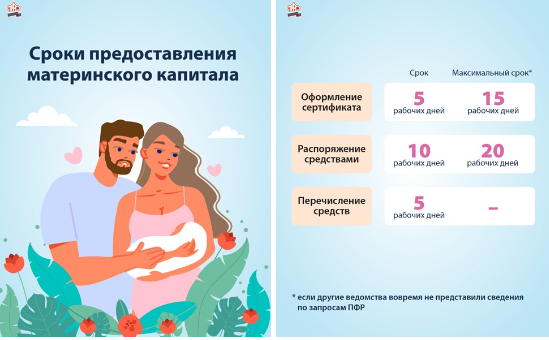 